DSWD DROMIC Report #10 on Typhoon “URSULA”as of 01 January 2020, 6PMSituation Overview“PHANFONE” entered the Philippine Area of Responsibility (PAR) on 23 December 2019 and was named “Ursula” as the 21st Philippine tropical cyclone for 2019. On 24 December 2019, “Ursula” intensified into a typhoon as it moved toward Eastern Visayas; hence, also affecting Northeastern Mindanao, Bicol Region, Central Visayas, CALABARZON, MIMAROPA and Western Visayas. On 28 December 2019, “Ursula” weakened into a Tropical Storm (TS) and exited PAR.Source: DOST-PAGASAStatus of Affected Families / PersonsA total of 600,142 families or 2,431,821 persons are affected in 2,702 barangays in Regions MIMAROPA, VI, VIII and CARAGA (see Table 1).Table 1. Number of Affected Families / PersonsNote: All affected population in Region VII were pre-emptively evacuated and have returned home after the typhoon. The decrease in number of barangays in Magsaysay is due to the validated report submitted by Region MIMAROPA. Ongoing assessment and validation are continuously being conducted in other regions.Source: DSWD-FOs MIMAROPA, VI, VIII and CaragaStatus of Displaced Families / PersonsInside Evacuation CentersThere are 19,553 families or 77,989 persons taking temporary shelter in 548 evacuation centers in Regions VI, and VIII (see Table 2).Table 2. Number of Displaced Families / Persons Inside Evacuation CentersNote: Previously reported evacuation centers in Region VII were all pre-emptive; thus, it has been removed from this table.* Displaced families and persons from Municipaliy of Sara, Iloilo transferred from inside ec to outside ec.Ongoing assessment and validation are continuously being conducted in other regions.Source: DSWD-FOs MIMAROPA, VI, VIII and CaragaOutside Evacuation CentersThere are 13,534 families or 55,918 persons currently staying with their relatives and/or friends (see Table 3).Table 3. Number of Displaced Families / Persons Outside Evacuation CentersN ote: Ongoing assessment and validation being conducted. Source: DSWD-FOs MIMAROPA, VI and VIIIDamaged HousesThere are 290,840 damaged houses; of which, 27,534 are totally damaged and 263,306 are partially damaged (see Table 4).Table 4. Number of Damaged HousesNote: Previously reported damaged houses in Region VII were removed from this table as ongoing validation of the affected population is still being conducted. Ongoing assessment and validation are continuously being conducted in other regions.Source: DSWD-FOs MIMAROPA, VI and VIIIAssistance ProvidedA total of ₱44,148,475.88 worth of assistance was provided to the affected families; of which, ₱21,174,615.72 was provided by DSWD; ₱11,472,105.62 from LGUs; ₱765,500.00 and ₱10,736,254.54 from other private sectors. (see Table 5).Table 5. Cost of Assistance Provided to Affected Families / PersonsS ource: DSWD-FOs MIMAROPA, VI and VIIISituational ReportsDSWD-DRMBDSWD-FO MIMAROPADSWD-FO VDSWD-FO VIDSWD-FO VIIDSWD-FO VIIIDSWD-FO Caraga*****The Disaster Response Operations Monitoring and Information Center (DROMIC) of the DSWD-DRMB is closely monitoring the effects of Typhoon Ursula and is coordinating with the concerned DSWD Field Offices for any significant updates.Prepared by:			MARIEL B. FERRARIZLESLIE R. JAWILIReleasing Officer:PHOTO DOCUMENTATION:DSWD-FO VIII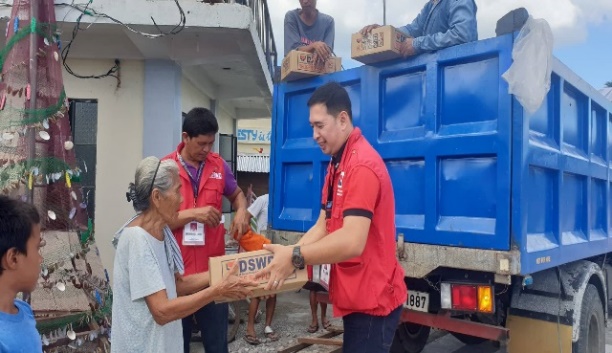 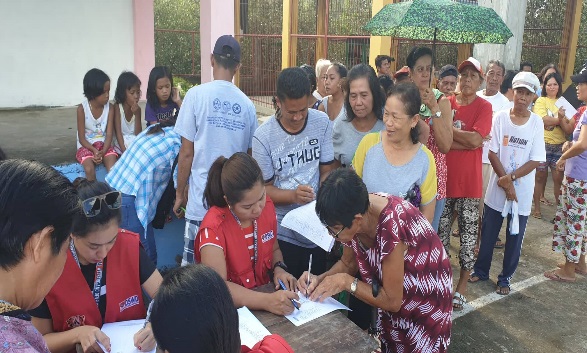 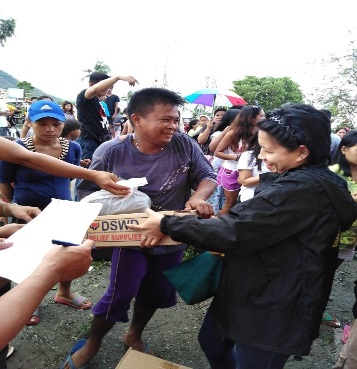 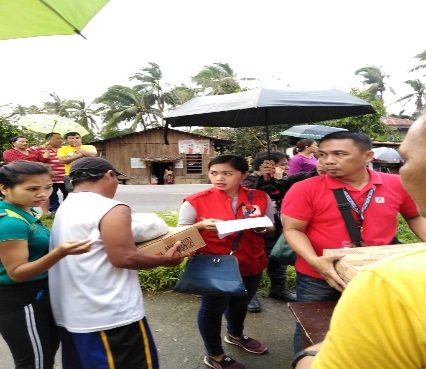 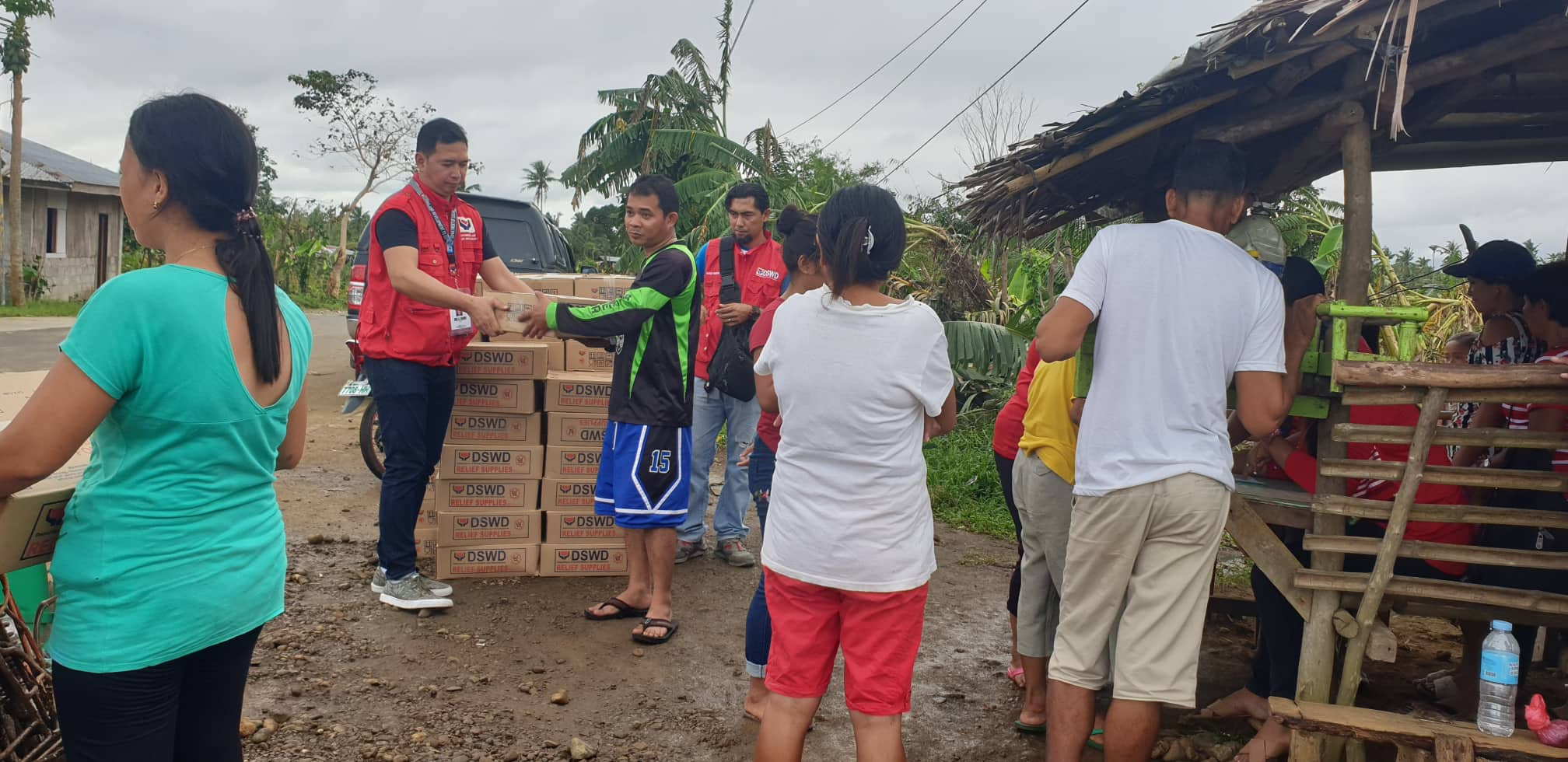 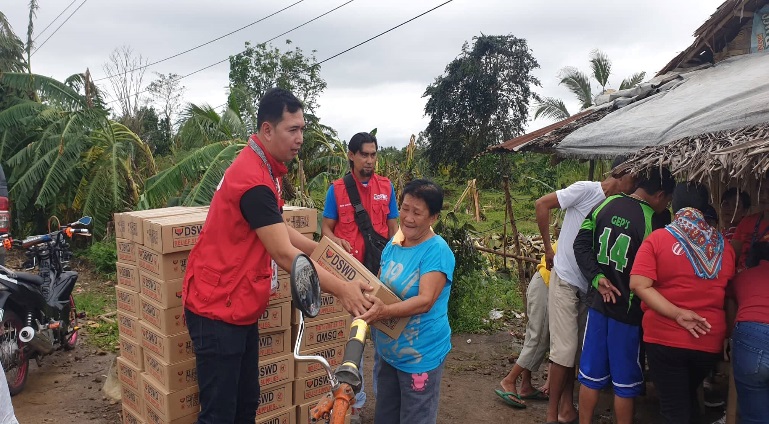 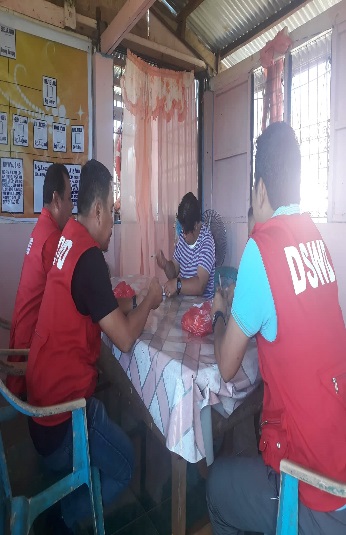 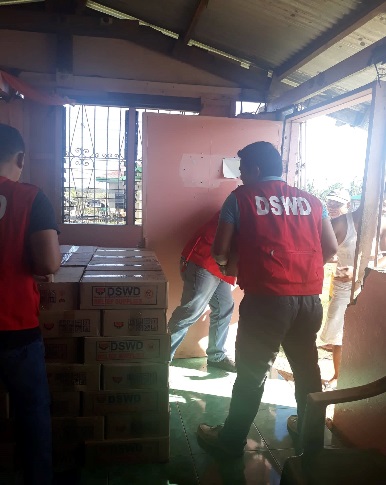 REGION / PROVINCE / MUNICIPALITY REGION / PROVINCE / MUNICIPALITY  NUMBER OF AFFECTED  NUMBER OF AFFECTED  NUMBER OF AFFECTED REGION / PROVINCE / MUNICIPALITY REGION / PROVINCE / MUNICIPALITY  Barangays  Families  Persons GRAND TOTALGRAND TOTAL 2,702  600,142 2,431,821 MIMAROPAMIMAROPA132  10,293  46,188 MarinduqueMarinduque - 3 7 Gasan- 3 7 Occidental MindoroOccidental Mindoro27  2,315  9,908 Calintaan6 529  2,122 Looc3 15 37 Magsaysay10 909  4,394 Rizal2 198 793 San Jose6 664  2,562 Oriental MindoroOriental Mindoro74  4,020  19,214 Baco11 262  1,320 Bansud3 109 469 Bongabong1 144 669 Bulalacao (San Pedro)15  2,462  12,226 City of Calapan (capital)3 85 250 Gloria8 168 642 Mansalay8 454  1,826 Pinamalayan5 65 244 Puerto Galera3 68 311 Roxas8 160  1,080 Socorro5 29 117 Victoria4 14 60 RomblonRomblon31  3,955  17,059 Alcantara- 131 655 Cajidiocan5 220 785 Calatrava- 1 5 Concepcion2 63 207 Corcuera1 36 120 Ferrol6 233 662 Looc5 283 99 Odiongan- 45 225 Romblon (capital)1 20 102 San Agustin6 92 340 San Andres- 6 30 San Jose- 856  4,280 Santa Fe-  1,825  9,125 Santa Maria (Imelda)5 144 424 REGION VIREGION VI861  218,380  923,868 AklanAklan246  64,560  284,020 Altavas14  6,680  25,626 Banga30  9,250  39,362 Batan20  6,301  23,784 Kalibo (capital)1 38 190 Libacao1 24 72 Madalag25 279  1,251 New Washington13 486  2,430 Buruanga15  4,038  21,251 Ibajay35  10,068  50,110 Lezo1 24 95 Makato18  7,804  30,053 Malay17  4,909  24,502 Malinao20  4,502  16,262 Nabas20  2,139  9,145 Numancia1  5,287  26,232 Tangalan15  2,731  13,655 AntiqueAntique71  14,118  60,810 Caluya11  2,959  11,836 Libertad19  4,163  19,688 Pandan34  6,889  28,858 Sebaste7 107 428 CapizCapiz313  71,858  308,263 Cuartero5 614  3,070 Dao19  1,497  7,198 Dumalag11 382  1,768 Dumarao33  11,975  46,157 Ivisan15 630  3,043 Ma-ayon32  9,139  38,416 Mambusao21 383  1,509 Panay34  1,057  4,953 Panitan21  1,272  4,920 Pilar17 911  4,943 Pontevedra6 272  1,015 President Roxas22  7,657  36,285 Roxas City (capital)46  23,210  116,315 Sapi-an10  4,734  7,904 Sigma21  8,125  30,767 IloiloIloilo231  67,844  270,775 Ajuy34  15,906  57,978 Balasan23  9,654  35,616 Banate5 85 351 Batad24  4,734  19,472 Carles33  17,664  77,606 Concepcion14 375  1,454 Estancia19  7,865  39,325 City of Passi3 98 392 San Dionisio27  3,540  10,663 San Enrique2 88 440 San Rafael6 17 81 Sara41  7,818  27,397 REGION VIIIREGION VIII 1,688  371,132 1,460,414 BiliranBiliran55  32,091  118,852 Almeria3  4,474  17,852 Kawayan2  2,333  10,257 Naval (capital)4  7,335  20,213 Biliran11  3,571  4,853 Cabucgayan13  5,141  21,708 Caibiran17  5,388  26,500 Culaba3  3,249  15,069 Maripipi2 600  2,400 Eastern SamarEastern Samar329  46,971  181,619 City of Borongan (capital)38  2,285  9,140 Can-Avid28 47 191 San Julian16  4,134  16,536 Sulat9 305  1,127 Balangiga13  4,148  16,276 Balangkayan15  2,986  11,370 General MacArthur30  2,496  9,984 Giporlos18  4,140  13,652 Guiuan46  1,597  6,388 Hernani13  2,670  10,680 Lawaan2  2,921  11,684 Llorente33  6,137  22,504 Mercedes2  2,389  9,556 Quinapondan25  4,644  18,576 Salcedo41  6,072  23,955 LeyteLeyte892  194,004  770,500 Alangalang54  5,019  11,680 Babatngon25  7,023  21,069 Palo33  19,289  79,563 San Miguel21  5,573  22,291 Santa Fe16  4,572  18,288 Tacloban City (capital)117  25,176  119,918 Tanauan54  8,407  13,098 Tolosa15  5,524  27,620 Barugo37  8,632  34,932 Capoocan21  6,705  21,599 Carigara38  12,080  54,083 Dagami65  3,293  15,194 Dulag45  13,722  51,591 Jaro42  3,680  14,720 La Paz10  4,980  20,775 MacArthur31 632  3,000 Mayorga16 71 311 Pastrana29  3,872  16,375 Tabontabon16  3,410  12,484 Tunga8  2,446  9,784 Calubian53  7,799  29,059 Leyte30  6,142  30,457 San Isidro19  9,245  36,980 Tabango11  8,496  36,542 Villaba35  12,990  51,960 Albuera1 731  3,642 Isabel2 25 106 Kananga1 963  3,852 Matag-ob21 142 457 Ormoc City15  2,740  6,575 Palompon3 589  2,356 City of Baybay3 25 100 Hilongos5 11 39 Western SamarWestern Samar412  98,066  389,443 Almagro23 725  2,559 Santo Nino4 465  1,378 Tagapul-an13 250  1,307 Basey51  17,894  64,493 Calbiga41  6,626  22,201 City of Catbalogan (capital)56  30,736  122,572 Daram58  8,319  39,609 Jiabong34  4,126  16,009 Marabut9  2,065  8,260 Paranas (Wright)18 424  1,900 Pinabacdao24  4,925  18,904 San Sebastian14  2,309  9,766 Santa Rita38  11,384  49,213 Talalora2  2,306  9,224 Villareal2  2,678  10,712 Zumarraga25  2,834  11,336 CARAGACARAGA21 337  1,351 Dinagat IslandDinagat Island19 307  1,228 Basilisa (Rizal)7 101 404 Libjo (Albor)3 31 124 San Jose (capital)7 166 664 Tubajon2 9 36 Surigao del NorteSurigao del Norte2 30 123 Pilar2 30 123 REGION / PROVINCE / MUNICIPALITY REGION / PROVINCE / MUNICIPALITY  NUMBER OF EVACUATION CENTERS (ECs)  NUMBER OF EVACUATION CENTERS (ECs)  NUMBER OF DISPLACED  NUMBER OF DISPLACED  NUMBER OF DISPLACED  NUMBER OF DISPLACED REGION / PROVINCE / MUNICIPALITY REGION / PROVINCE / MUNICIPALITY  NUMBER OF EVACUATION CENTERS (ECs)  NUMBER OF EVACUATION CENTERS (ECs)  INSIDE ECs  INSIDE ECs  INSIDE ECs  INSIDE ECs REGION / PROVINCE / MUNICIPALITY REGION / PROVINCE / MUNICIPALITY  NUMBER OF EVACUATION CENTERS (ECs)  NUMBER OF EVACUATION CENTERS (ECs)  Families  Families  Persons   Persons  REGION / PROVINCE / MUNICIPALITY REGION / PROVINCE / MUNICIPALITY  CUM  NOW  CUM  NOW  CUM  NOW GRAND TOTALGRAND TOTAL 1,389 548  44,247  19,553  183,751  77,989 MIMAROPAMIMAROPA225  -  6,409  -  29,370  - Occidental MindoroOccidental Mindoro41  -  1,696  -  7,870  - Calintaan 11 - 207 - 791 - Looc 3 - 15 - 37 - Magsaysay 15 - 823 -  4,030 - Rizal 5 - 114 - 450 - San Jose 7 - 537 -  2,562 - Oriental MindoroOriental Mindoro131  -  3,950  -  18,810  - Baco 12 - 262 -  1,320 - Bansud 6 - 109 - 469 - Bongabong 1 - 144 - 669 - Bulalacao (San Pedro) 61 -  2,401 -  11,933 - City of Calapan (capital) 3 - 85 - 250 - Gloria 8 - 168 - 642 - Mansalay 8 - 454 -  1,826 - Pinamalayan 7 - 61 - 224 - Puerto Galera 5 - 68 - 311 - Roxas 11 - 155 - 989 - Socorro 5 - 29 - 117 - Victoria 4 - 14 - 60 - RomblonRomblon53  - 763  -  2,690  - Cajidiocan 11 - 220 - 785 - Concepcion 2 - 49 - 158 - Corcuera 4 - 36 - 120 - Ferrol 6 - 205 - 662 - Looc 5 - 26 - 99 - Romblon (capital) 1 - 20 - 102 - San Agustin 12 - 91 - 340 - Santa Maria (Imelda) 12 - 116 - 424 - REGION VIREGION VI513 127  11,891  1,249  51,055  5,389 AklanAklan142 31  2,064 342  8,619  1,660 Altavas 16 - 93 - 403 - Banga 6 1 12 3 58 12 Batan 8 - 243 -  1,199 - Madalag 17 - 216 - 882 - New Washington 1 1 28 28 130 130 Ibajay 19 19 216 216  1,105  1,105 Malay 7 4 160 11 527 54 Malinao 34 - 167 - 560 - Nabas 28 - 845 -  3,396 - Tangalan 6 6 84 84 359 359 AntiqueAntique20  - 196  - 676  - Libertad 20 - 196 - 676 - CapizCapiz225 30  7,670 469  34,445  2,009 Cuartero 2 - 18 - 65 - Dao 11 1 66 7 246 32 Dumarao 51 18  4,172 292  17,861  1,156 Ivisan 21 1 458 2  2,103 7 Ma-ayon 9 - 263 -  1,097 - Mambusao 38 - 366 -  1,417 - Panitan 4 - 112 - 577 - Pilar 17 - 911 -  4,943 - Pontevedra 11 - 272 -  1,015 - Roxas City (capital) 44 10 829 168  4,170 814 Sapi-an 11 - 154 - 770 - Sigma 6 - 49 - 181 - IloiloIloilo126 66  1,961 438  7,315  1,720 Ajuy 8 8 57 57 229 229 Balasan 70 56  1,046 378  4,001  1,480 Batad 6 1 5 1 26 5 Estancia 3 - 79 - 307 - City of Passi 3 - 98 - 392 - San Dionisio 22 - 639 -  2,179 - San Enrique 2 - 20 - 100 - San Rafael 6 1 17 2 81 6 *Sara 6 - - - - - REGION VIIIREGION VIII628 421  25,610  18,304  101,975  72,600 BiliranBiliran8 8  2,818  2,818  9,190  9,190 Almeria 1 1 88 88 157 157 Kawayan 1 1 832 832  3,096  3,096 Naval (capital) 1 1 116 116 569 569 Biliran 1 1 168 168 562 562 Cabucgayan 1 1 435 435 962 962 Caibiran 1 1 555 555  1,661  1,661 Culaba 1 1 120 120 505 505 Maripipi 1 1 504 504  1,678  1,678 Eastern SamarEastern Samar60 60 630 630  2,432  2,432 San Julian 2 2 27 27 88 88 Balangkayan 13 13 290 290  1,065  1,065 Guiuan 26 26 133 133 581 581 Salcedo 19 19 180 180 698 698 LeyteLeyte299 110  10,944  4,087  40,945  13,545 Babatngon 22 22 100 100 400 400 Palo 4 4 668 668  1,852  1,852 San Miguel 54 -  1,861 -  6,327 - Tacloban City (capital) 13 1 934 128  4,145 518 Tolosa 15 15 770 770  1,343  1,343 Barugo 7 7 102 102 376 376 Capoocan 1 1 1 1 4 4 Carigara 1 1 19 19 79 79 Dagami 1 - 493 -  1,972 - Dulag 27 - 889 -  3,540 - Jaro 7 7 120 120 443 443 La Paz 10 10 202 202 730 730 MacArthur 7 - 642 -  2,568 - Pastrana 9 9 174 174 662 662 Tabontabon 16 - 337 -  1,350 - Tunga 8 8 393 393  1,572  1,572 Calubian 21 - 147 - 744 - Leyte 30 - 998 -  4,233 - Tabango 19 19 422 422  1,608  1,608 Isabel 2 2 25 25 106 106 Kananga 4 4 963 963  3,852  3,852 Ormoc City 21 - 684 -  3,039 - Western SamarWestern Samar261 243  11,218  10,769  49,408  47,433 Santo Nino 10 - 25 - 75 - Tagapul-an 14 14 144 144 519 519 Basey 83 83  3,821  3,821  16,833  16,833 Calbiga 30 30  1,578  1,578  6,312  6,312 Daram 58 58  2,911  2,911  14,556  14,556 Jiabong 34 34  1,070  1,070  4,546  4,546 Paranas (Wright) 8 - 424 -  1,900 - San Sebastian 14 14 700 700  2,604  2,604 Santa Rita 2 2 63 63 161 161 Zumarraga 8 8 482 482  1,902  1,902 CARAGACARAGA23  - 337  -  1,351  - Dinagat IslandDinagat Island21  - 307  -  1,228  - Basilisa (Rizal) 10 - 101 - 404 - Libjo (Albor) 3 - 31 - 124 - San Jose (capital) 6 - 166 - 664 - Tubajon 2 - 9 - 36 - Surigao del NorteSurigao del Norte2  - 30  - 123  - Pilar 2 - 30 - 123 - REGION / PROVINCE / MUNICIPALITY REGION / PROVINCE / MUNICIPALITY  NUMBER OF DISPLACED  NUMBER OF DISPLACED  NUMBER OF DISPLACED  NUMBER OF DISPLACED REGION / PROVINCE / MUNICIPALITY REGION / PROVINCE / MUNICIPALITY  OUTSIDE ECs  OUTSIDE ECs  OUTSIDE ECs  OUTSIDE ECs REGION / PROVINCE / MUNICIPALITY REGION / PROVINCE / MUNICIPALITY  Families  Families  Persons  Persons REGION / PROVINCE / MUNICIPALITY REGION / PROVINCE / MUNICIPALITY  CUM  NOW  CUM  NOW GRAND TOTALGRAND TOTAL 28,697  13,534  112,977  55,918 MIMAROPAMIMAROPA579  -  2,498  - MarinduqueMarinduque3  - 7  - Gasan3 - 7 - Occidental MindoroOccidental Mindoro492  -  2,038  - Calintaan322 -  1,331 - Magsaysay86 - 364 - Rizal84 - 343 - Oriental MindoroOriental Mindoro70  - 404  - Bulalacao (San Pedro)61 - 293 - Pinamalayan4 - 20 - Roxas5 - 91 - RomblonRomblon14  - 49  - Concepcion14 - 49 - REGION VIREGION VI 16,312  1,848  61,761  7,678 AklanAklan 3,035 709  13,006  2,988 Altavas409 409  1,587  1,587 Batan395 -  1,702 - Ibajay385 204  1,975  1,020 Malay109 - 404 - Malinao347 -  1,208 - Nabas 1,294 -  5,749 - Tangalan96 96 381 381 AntiqueAntique434 434  1,599  1,599 Libertad434 434  1,599  1,599 CapizCapiz 3,627 74  14,886 275 Cuartero40 - 200 - Dao506 -  1,987 - Dumalag159 - 603 - Dumarao70 70 258 258 Ivisan113 2 565 10 Ma-ayon158 - 635 - Mambusao14 - 75 - Panitan560 -  2,345 - Sapi-an 1,482 -  6,135 - Sigma525 2  2,083 7 IloiloIloilo 9,216 631  32,270  2,816 Balasan765 546  3,265  2,465 Banate85 85 351 351 Batad102 - 484 - San Dionisio465 -  1,662 - San Enrique68 - 340 - Sara 7,731 -  26,168 - REGION VIIIREGION VIII 11,806  11,686  48,718  48,240 BiliranBiliran85 85 402 402 Culaba85 85 402 402 Eastern SamarEastern Samar 1,438  1,438  5,141  5,141 Balangkayan 1,438  1,438  5,141  5,141 LeyteLeyte 1,356  1,251  5,579  5,161 Tacloban City (capital) 1,251  1,251  5,161  5,161 Ormoc City105 - 418 - Western SamarWestern Samar 8,927  8,912  37,596  37,536 Santo Nino15 - 60 - Daram 3,623  3,623  17,208  17,208 Jiabong 3,353  3,353  11,776  11,776 San Sebastian 1,619  1,619  7,162  7,162 Santa Rita317 317  1,390  1,390 REGION / PROVINCE / MUNICIPALITY REGION / PROVINCE / MUNICIPALITY NO. OF DAMAGED HOUSES NO. OF DAMAGED HOUSES NO. OF DAMAGED HOUSES REGION / PROVINCE / MUNICIPALITY REGION / PROVINCE / MUNICIPALITY  Total  Totally  Partially GRAND TOTALGRAND TOTAL290,840 27,534 263,306 MIMAROPAMIMAROPA34,476 8,047 26,429 Occidental MindoroOccidental Mindoro24,120 5,645 18,475 Calintaan2,270  178 2,092 Magsaysay4,975 2,260 2,715 Rizal2,782  499 2,283 San Jose14,093 2,708 11,385 Oriental MindoroOriental Mindoro7,178 1,597 5,581 Bulalacao (San Pedro)7,115 1,592 5,523 Puerto Galera 13  -  13 Roxas 25  5  20 Victoria 25  -  25 RomblonRomblon3,178  805 2,373 Alcantara 131  24  107 Calatrava 1  -  1 Ferrol 28  3  25 Looc 257  22  235 Odiongan 45  -  45 San Agustin 1  -  1 San Andres 6  3  3 San Jose 856  565  291 Santa Fe1,825  180 1,645 Santa Maria (Imelda) 28  8  20 REGION VIREGION VI25,816 3,589 22,227 AklanAklan5,729  472 5,257 Altavas5,729  472 5,257 AntiqueAntique6,695 1,141 5,554 Caluya2,959  687 2,272 Libertad3,736  454 3,282 CapizCapiz1,543  153 1,390 Ma-ayon1,333  121 1,212 Mambusao 198  30  168 Sigma 12  2  10 IloiloIloilo11,849 1,823 10,026 Batad4,203  370 3,833 Carles5,562 1,362 4,200 San Dionisio1,734  89 1,645 San Rafael 17  1  16 Sara 333  1  332 REGION VIIIREGION VIII230,548 15,898 214,650 BiliranBiliran21,834 2,155 19,679 Almeria2,081  204 1,877 Kawayan2,281  386 1,895 Naval (capital)5,813  503 5,310 Biliran2,763  187 2,576 Cabucgayan3,231  220 3,011 Caibiran3,875  490 3,385 Culaba1,190  140 1,050 Maripipi 600  25  575 Eastern SamarEastern Samar35,364 3,031 32,333 City of Borongan (capital)2,285  27 2,258 San Julian 84  3  81 Balangiga3,352  118 3,234 Balangkayan2,615  150 2,465 General MacArthur2,127  109 2,018 Giporlos3,640  415 3,225 Guiuan1,597  206 1,391 Hernani2,183  149 2,034 Lawaan2,921  101 2,820 Llorente5,189  429 4,760 Mercedes1,767  517 1,250 Quinapondan3,903  492 3,411 Salcedo3,701  315 3,386 LeyteLeyte129,835 6,986 122,849 Alangalang5,019  569 4,450 Babatngon6,911  419 6,492 Palo6,572  197 6,375 San Miguel2,795  80 2,715 Santa Fe3,120  675 2,445 Tacloban City (capital)24,247  990 23,257 Tanauan8,407  568 7,839 Tolosa5,458  152 5,306 Barugo2,648  76 2,572 Capoocan6,018  420 5,598 Carigara5,943  177 5,766 Dagami2,250  10 2,240 Dulag1,119  18 1,101 Jaro3,680  60 3,620 La Paz 3  -  3 MacArthur 1  1  - Mayorga 1  1  - Pastrana3,873  140 3,733 Tabontabon2,616  35 2,581 Tunga1,500  50 1,450 Calubian7,572  317 7,255 Leyte6,118  315 5,803 San Isidro5,860  454 5,406 Tabango8,496  467 8,029 Villaba5,496  559 4,937 Albuera 600  23  577 Isabel 5  1  4 Matag-ob 142  26  116 Ormoc City2,740  151 2,589 Palompon 589  32  557 City of Baybay 25  3  22 Hilongos 11  -  11 Western SamarWestern Samar43,515 3,726 39,789 Almagro 297  8  289 Santo Nino 305  37  268 Tarangnan 218  29  189 Basey12,956  860 12,096 Calbiga1,530  33 1,497 Daram6,080 1,124 4,956 Jiabong 5  -  5 Marabut2,065  98 1,967 Paranas (Wright) 146  -  146 Pinabacdao3,871  227 3,644 San Sebastian 525  12  513 Santa Rita9,746 1,019 8,727 Talalora 169  25  144 Villareal2,768  161 2,607 Zumarraga2,834  93 2,741 REGION / PROVINCE / MUNICIPALITY REGION / PROVINCE / MUNICIPALITY  COST OF ASSISTANCE  COST OF ASSISTANCE  COST OF ASSISTANCE  COST OF ASSISTANCE  COST OF ASSISTANCE REGION / PROVINCE / MUNICIPALITY REGION / PROVINCE / MUNICIPALITY  DSWD  LGU  NGOs  OTHERS  GRAND TOTAL GRAND TOTALGRAND TOTAL 21,174,615.72  11,472,105.62 765,500.00  10,736,254.54  44,148,475.88 MIMAROPAMIMAROPA 2,436,000.00  1,235,500.00  -  10,736,254.54  14,407,754.54 MarinduqueMarinduque3,450.00  -  -  - 3,450.00 Gasan 3,450.00 - - -  3,450.00 Occidental MindoroOccidental Mindoro 1,082,550.00 882,000.00  -  6,069,624.42  8,034,174.42 Abra de Ilog- - - 6,069,624.42 6,069,624.42 Calintaan 253,500.00 - - -  253,500.00 Magsaysay 735,000.00  672,000.00 - - 1,407,000.00 San Jose 94,050.00  210,000.00 - -  304,050.00 Oriental MindoroOriental Mindoro 1,350,000.00 353,500.00  -  4,666,630.12  6,370,130.12 Baco-  17,500.00 - 4,666,630.12 4,684,130.12 Bulalacao (San Pedro)1,350,000.00  336,000.00 - - 1,686,000.00 REGION VIREGION VI 10,587,000.00  1,364,600.00 765,500.00  -  12,717,100.00 AklanAklan864,000.00 8,300.00  -  - 872,300.00 Batan-  8,300.00 - -  8,300.00 Ibajay 432,000.00 - - -  432,000.00 Tangalan 432,000.00 - - -  432,000.00 AntiqueAntique591,120.00 660,300.00 765,500.00  -  2,016,920.00 Libertad 591,120.00  660,300.00  765,500.00 - 2,016,920.00 CapizCapiz 4,617,680.00 471,300.00  -  -  5,088,980.00 Dao 108,000.00  40,000.00 - -  148,000.00 Dumarao 180,000.00  36,000.00 - -  216,000.00 Ivisan 72,000.00 - - -  72,000.00 Ma-ayon 612,000.00 - - -  612,000.00 Mambusao 108,000.00 - - -  108,000.00 Panay 468,000.00 - - -  468,000.00 Panitan 162,000.00  298,700.00 - -  460,700.00 Pilar 180,000.00 - - -  180,000.00 Pontevedra1,857,920.00 - - - 1,857,920.00 Roxas City (capital) 468,000.00 - - -  468,000.00 Sapi-an 149,760.00  76,000.00 - -  225,760.00 Sigma 252,000.00  20,600.00 - -  272,600.00 IloiloIloilo 4,514,200.00 224,700.00  -  -  4,738,900.00 Balasan1,927,920.00 - - - 1,927,920.00 Batad 450,000.00 - - -  450,000.00 Carles 580,000.00 - - -  580,000.00 Concepcion 180,000.00 - - -  180,000.00 Estancia 540,000.00 - - -  540,000.00 San Dionisio 338,040.00 - - -  338,040.00 Sara 498,240.00  224,700.00 - -  722,940.00 REGION VIIIREGION VIII 8,151,615.72  8,872,005.62  -  -  17,023,621.34 BiliranBiliran 1,258,204.12  2,024,663.64  -  -  3,282,867.76 Kawayan 220,020.00  334,031.36 - -  554,051.36 Naval (capital)-  46,571.68 - -  46,571.68 Biliran 790,514.12 - - -  790,514.12 Cabucgayan-  88,325.60 - -  88,325.60 Caibiran 193,550.00 1,555,735.00 - - 1,749,285.00 Culaba 54,120.00 - - -  54,120.00 Eastern SamarEastern Samar 2,368,732.00  1,297,952.04  -  -  3,666,684.04 Balangiga 562,072.00 - - -  562,072.00 Balangkayan-  693,757.44 - -  693,757.44 Guiuan 200,740.00 - - -  200,740.00 Mercedes 802,960.00 - - -  802,960.00 Quinapondan-  160,559.20 - -  160,559.20 Salcedo 802,960.00  443,635.40 - - 1,246,595.40 LeyteLeyte 2,838,463.60  3,576,517.22  -  -  6,414,980.82 Babatngon 188,695.60 1,295,192.80 - - 1,483,888.40 Palo 401,480.00 - - -  401,480.00 Tacloban City (capital) 401,480.00  364,142.36 - -  765,622.36 Tolosa-  180,000.00 - -  180,000.00 Barugo 401,480.00 - - -  401,480.00 Dagami 802,960.00  197,929.64 - - 1,000,889.64 La Paz-  19,672.52 - -  19,672.52 MacArthur-  257,750.16 - -  257,750.16 San Isidro 321,184.00 - - -  321,184.00 Tabango 321,184.00  527,856.00 - -  849,040.00 Ormoc City-  713,831.44 - -  713,831.44 City of Baybay-  20,142.30 - -  20,142.30 Western SamarWestern Samar 1,686,216.00  1,972,872.72  -  -  3,659,088.72 Basey 802,960.00 1,473,833.08 - - 2,276,793.08 Calbiga 401,480.00  218,003.64 - -  619,483.64 Daram 481,776.00 - - -  481,776.00 San Sebastian-  281,036.00 - -  281,036.00 DATESITUATIONS / ACTIONS UNDERTAKEN01 January 2020The Disaster Response Management Bureau (DRMB) is on BLUE alert status and is closely coordinating with the concerned Field Offices for significant disaster response updates.All QRT members and emergency equipment are on standby and ready for deployment.DATESITUATIONS / ACTIONS UNDERTAKEN30 December 2019DSWD-FO MIMAROPA through SWADT has already provided augmentation support through relief distribution to the Municipality of Bulalacao in Oriental Mindoro, and Municipalities of Calintaan, Magsaysay and San Jose in Occidental Mindoro.DSWD-FO MIMAROPA is continuously conducting thorough validation on the affected families and individuals.27 December 2019DSWD-FO MIMAROPA through SWADT Offices is continuously monitoring of the existing evacuation centers to know other needs and services that might be needed by the affected families.DSWD-FO MIMAROPA continuously coordinating with affected LGUs and other concerned agencies on the condition and situation of displaced families/individuals.With on-going replenishment of goods to ensure availability of goods to support the immediate needs of the affected families/individuals.DSWD-FO MIMAROPA-Disaster Response Management Division deployed staff to attend Disaster Response Cluster Meeting at Office of Civil Defense, Batangas City.A total of 662 families or 2,868 persons have pre-emptively evacuated in 29 Evacuation Centers in MIMAROPA; 21 families or 84 individuals pre-emptively evacuated and moved to their relatives and/or friends in Marinduque and Romblon.DATESITUATIONS / ACTIONS UNDERTAKEN29 December 2019DSWD-FO V submitted their terminal report.A total of 2,368 families or 8,511 persons have pre-emptively evacuated in 62 Evacuation Centers in Region V; 42 families or 176 individuals pre-emptively evacuated and moved to their relatives and/or friends in Albay and Masbate. The needs of the 74 families or 307 persons who are still inside the Evacuation Centers shall be continuously monitored and managed by LGUs.25 December 2019DSWD-FO V augmented 4,000 family food packs amounting to ₱1,508,560.00 to the province of Sorsogon.DSWD-FO V through the Disaster Response Management Division (DRMD) facilitated the provision of assistance to the affected individuals.DSWD-FO V coordinated with PAT/MAT for generation of data of the affected families/persons.DSWD-FO V through DRMD continuous to monitor weather updates and information.DSWD-FO V Resource Operation Section ensured the availability of family food packs and non-food items as need arises.PAT and MAT members in the 6 provinces are in close coordination with the P/MDRRMOs for status reports and updates.DATESITUATIONS / ACTIONS UNDERTAKEN01 January 2020DSWD-FO VI delivered a total of 3,500 family food packs and 10 bundles of used clothing were delivered to province of Capiz.DSWD-FO VI delivered a total 992 family food packs and 5 bundles of used clothing were delivered to Libertad, AntiqueOngoing distribution of relief goods to the Municipalities of Pontevedra, Panay, Roxas City, Sigma, Capiz and Libertad, Antique.QRTs are on duty for relief operations.31 December 2019DSWD-FO VI delivered relief good to the Province of Aklan and ready for distribution.On-going packing of relief goods by the volunteers at the Regional Warehouse.On-going Distribution of relief goods to the Municipalities of Mambusao, Pilar, Ivisan, Dumarao and Mayon.Meeting with Provincial Governor of Capiz to fast track DSWD’s relief operation.Emergency Meeting in the Province of Aklan together with MDRRMOs and MSWDOs to come up with accurate data for response operations.30 December 2019DSWD-FO VI distributed relief goods to the Municipalities of Ibajay, Aklan and Libertad, Antique.QRTs are on duty for relief operation.29 December 2019DSWD-FO VI distributed relief goods to the Municipalities of Tanglan, Aklan and Pontevedra, Capiz.In transit goods of 1,200 Family Food Packs going to the Province of Aklan.28 December 2019In transit goods going to Concepcion, San Dionisio, Sara and Balasan Iloilo with a total of 3,039 Family Food Packs.DSWD-FO VI distributed Non-Food Items consisting of 160 dignity kits, 25 packs of used clothing, 160 blankets and mats, and 3 sacks of stuffed toys in the municipality of Balasan.DSWD-FO VI distributed Family Food Packs in the Municipality of Tangalan, Aklan.27 December 2019DSWD-FO VI is on BLUE alert status.On-going 24/7 duty at DSWD Operations Center and RDRRMC Operations Center.DSWD-FO VI deployed staff at Aklan Operation Center.In transit goods going to Concepcion, Iloilo with a total of 500 family food packsOn-going packing of relief goods at the regional warehouse.Iloilo and Capiz QRTs are deployed at the field and lead the relief distribution of the family food packs.DATESITUATIONS / ACTIONS UNDERTAKEN29 December 2019A total of 10,104 families or 50,168 persons have pre-emptively evacuated in 32 Evacuation Centers in Region VII.A total of 17,470 houses were damaged in Cebu; of which, 5,342 were totally damaged and 12,128 were partially damaged. On-going assessment and validation are still being conducted.DSWD-FO VII has provided a total of ₱3,001,422.50 worth of assistance to the affected families or individuals; of which, ₱105,222.50 were given to the strandees sheltered at the Cebu City Sports Complex, ₱1,008,000.00 to Daanbantayan, ₱988,200.00 to Bogo City, and ₱900,000.00 to Medellin.28 December 2019State of Calamity is declared in Daanbantayan and Medellin.DSWD-FO VII coordinated with RDRRMC for the aerial survey.DSWD-FO VII distributed 2800 FFPs in Daanbantayan on the 26th of December.Mobilization of volunteers to help in the continuous repacking at the warehouse.A total of 256 families or 1,056 persons have pre-emptively evacuated in 23 Evacuation Centers in Region VII; 3 families or 16 individuals pre-emptively evacuated and moved to their relatives and/or friends in Cebu.26 December 2019DSWD-FO VII is on RED Alert Status.DSWD-FO VII though the Assistant Regional Director for Operations directed all staff to volunteer and help repack at the Labangon Warehouse due to the anticipated need of food items for areas affected by TY Ursula.DSWD QRT rendering three-shift schedule was on active duty since yesterday, monitoring and coordinating with the local counterparts together with the DSWD city/municipal action teams in the field for any incidents in the field. QRT now deactivated since TCWS in the Region has already been lifted by 2:00 pm.Continuous monitoring and coordination is being done by the DSWD Disaster Division for any resource augmentation from the affected LGUs. At the moment, the towns of Daanbantayan, Madridejos and Bogo City have already communicated to the Regional Office requesting for assistance in their disaster relief operations. QRT Leader for the 6:00am-2pm shift visited Cebu City Sports Complex where 2,000 stranded passengers were temporarily housed by the city government. Based on the monitoring, strandees were well attended by the city government through the City Social Welfare Services. DSWD-FO VII provided relief items (malongs, mats and towels) worth ₱243,915.00 to stranded passengers accommodated at the Cebu City Sports Complex. Stranded passengers, who are staying inside the gym will be taken care of until the Philippine Coast Guard (PCG) allows sea travel to resume. City government will cover their food, toiletries and medicines while they stay in the gym.A total of ten (10) families and twenty-three (23) individuals took pre-emptive evacuation in Panadtaran, Elementary School. DATESITUATIONS / ACTIONS UNDERTAKEN30 December 2019SWAD Teams and DRMD PDOs are closely coordinating with P/C/MSWDOs and P/C/MDRRMOs to gather data on affected families.Quick Response Teams are providing support in Disaster Operations and instructed to be ready for possible augmentation of workforce on the ground for the relief operations.Disaster Response Management Division (DRMD) personnel is rendering duty at DSWD OpCen and RDRRMC OpCen.Disaster Response Information Management Section (DRIMS) is currently in charge of curating disaster reports, analyzing and consolidating the data submitted by the LGUs or DRMD.Regional Resource Operation Section (RROS) is conducting the ongoing release of FFPs to the different local government units. While, augmentation support of FFPs from various regional offices of the department is being monitored to ensure allocations would be attended to upon arrival.A total of 2,748 families or 11,242 persons have pre-emptively evacuated in 115 Evacuation Centers in Region VIIIDATESITUATIONS / ACTIONS UNDERTAKEN29 December 2019DSWD-FO Caraga submitted their terminal report.26 December 2019DSWD-FO Caraga is now on WHITE Alert Status.